دانشگاه علوم پزشکی کرمانشاهدانشکده پیراپزشکیقالب نگارش طرح درس عنوان درس : روشهای احیا قلبی ریوی و اصول مراقبتهای ویژه                    مخاطبان: دانشجویان ترم چهارم کارشناسي پیوسته اتاق عمل تعداد و نوع واحد ( نظری –  عملی ):5/1 واحد نظری  -5/0 عملی   سهم استاد 5/0 واحد تئوری         درس  پیش نیاز:   بیهوشی و مراقبتهای آن  زمان ارائه درس : شنبه ها هشت هفته دوم ترم  ساعت  16 -14 صبح                   ساعت پاسخگویی به سوالات فراگیر : شنبه و یکشنبه  ها 14-8                                                                 مدرس : فرشته جلالوندي   کارشناس ارشد پرستاری داخلی جراحی                                                 سال تحصیلی: نیمسال دوم1400-1399           هدف کلی: آشنایی با علائم ایست قلبی، داروهای احیاء و روش احیاء قلبی ریوی تا در مواقع ضروری در محیط اتاق عمل و ریکاوری قادربه همکاری با تیم احیاء باشد. همچنین ضمن آشنایی  با اختلالات آب و الکترولیتها با نحوه کار و تنظیم ونتیلاتور به عنوان یکی از تجهیزات ریکاوری آشنا شود.اهداف کلی جلسات : 1 – آشنايي با محیط بخش مراقبتهای ویژه و مقررات کنترل عفونت در بخش ویژه2-  آشنایی با اختلالات اب و الکترولیتها3- آشنایی با انواع روشهای اکسیژن درمانی4- آشنایی با انواع تغذیه وریدی  اهداف ويژه به تفكيك اهداف کلی هر جلسه 1–        آشنايي با محیط بخش مراقبتهای ویژه و مقررات کنترل عفونت در بخش ویژهدر پایان کلاس دانشجو قادر باشد:1-1- خصوصیات فیزیکی بخش را نام ببرد2-1-استانداردها ي پذيرش بيمار در بخش هاي وي‍ژه را ليست كند3-1-وسایل  لازم در بخش ويژه را بنويسد4-1-استرس ها و منابع آن را براي بيمار و پرستار نام ببرد 5-1-سطوح مراقبتی با تمرکز بیمار محور در بخش ویژه را بیان کند6-1- مقررات کنترل عفونت در بخش ویژه را شرح دهد.2-         آشنایی با اختلالات اب و الکترولیتهادر پایان کلاس دانشجو قادر باشد:1-2-عوامل مختلف در عدم تعادل مايعات و الكترو ليت ها را در بخش هاي ويژه نام ببرد   2-2- انواع انواع اختلال اسيد و باز را شرح دهد.3-2- عوامل ايجاد كننده  هر كدام از اختلالات اسیدوز و الکالوز را توضیح دهد.4-2- علائم  و درمان هر كدام از اختلالات اسیدوز و الکالوز را شرح دهد.3-         آشنایی با انواع روشهای اکسیژن درمانیدر پایان کلاس دانشجو قادر باشد:  1-3- اهداف اكسيژن درماني را توضیح دهد.2-3- انواع روشهاي اكسيژن درماني را نام ببرد.3-3- كاربرد هر كدام از روشهاي اكسيژن درماني را بنويسد4-3- مراقبتهای لازم حین اکسیژن درمانی را بیان کند.5-3- علائم مربوط به مسموميت اكسيژن راشرح دهد.4-     آشنایی با انواع تغذیه وریدی در پایان کلاس دانشجو قادر باشد:1-4- انواع تغذیه حمایتی در بخش ویژه را شرح دهد.2-4-اندیکاسیونهای تغذیه از راه ورید را توضیح دهد.3-4-مراقبتهای  پرستاری در استفاده از  T.P.N را بیان کند.4-4-عوارض TPNو اقدامات پرستاری را شرح دهد.        5-4- اندیکاسیونها و کنترااندیکاسیونهای تغذیه روده ای را توضیح دهد.منابع برای مطالعه :        1. ملاحت نیک روان. مراقبتهای ویژه در ICU، انتشارات نور دانش. آخرین ویرایش2. پورمیرزا کلهری.مبانی مراقبتهای ویژه در پرستاری.چاپ اول  انتشارات سارینا، 1390، ص 5-13       3. پرستاری داخلی جراحی برونر و سودارث.روش تدریسسخنرانی – بحث عمومي وسایل آموزشی Power point و ويدئو پروژكتورسنجش و ارزشیابی دانشجویان   مقررات درس و انتظارات از دانشجو:حضور منظم و به موقع در تمام جلسات درسشرکت فعال در بحث های گروهیمراجعه به منابع اعلام شده و مطالعه موضوعات مربوطهنام و امضای مدرس: جلالوندی      نام و امضای مدیر گروه: فرشته جلالوندی      نام و امضای مسئولEDO دانشکده:             تاریخ تحویل:   28/10/99         تاریخ ارسال:      28/10/99               تاریخ ارسال :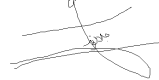 جدول زمان بندی برنامهساعت: شنبه ها چهار هفته  ساعت  16- 14 آزمونروشسهم از کل نمره(بر حسب درصد)تاریخساعتکوئیزپرسش30%هر هفته یکبارآزمون پایان ترمآزمون کتبی60%طبق برنامه امتحاناتحضور فعال در کلاسشرکت در مباحث5%تکالیف دانشجوارائه کنفرانس5%جلسهتاریخموضوع هر جلسهمـدرسجلسه114/1/1400 آشنايي با محیط بخش مراقبتهای ویژه و مقررات کنترل عفونت در بخش ویژهفرشته جلالونديجلسه221/1/1400آشنایی با اختلالات اب و الکترولیتهافرشته جلالونديجلسه328/1/1400آشنایی با انواع روشهای اکسیژن درمانیفرشته جلالونديجلسه44/2/1400آشنایی با انواع تغذیه وریدیفرشته جلالوندي